Информационный обзоробращений граждан и организаций, поступивших в администрацию муниципального образования «Новомалыклинский район»за  3  квартал  2023 года.Главный эксперт администрации                                               Учаева Н.В.       тел. 8 (84-232) 2-21-51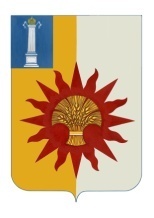 Российская ФедерацияУльяновская областьАДМИНИСТРАЦИЯмуниципального образования «Новомалыклинский район»_______________________________433560, Ульяновская область, Новомалыклинский район,                         с. Новая Малыкла, ул. Кооперативная, 32Тел.:  8 (84232) 2-19-44;  факс: 8 (84232) 2-21-53http:// www.newmalykla.ruEmail.: admmo.mm@mail.ru«______ » октября  2023г.  .№ 01/ _________исх.И.о.главы администрации МО «Новомалыклинский район»Будылеву А.П.Паспорт обзораАнализ количества и содержания обращений, направленных в адрес главы администрации и Администрации МО «Новомалыклинский район» за 3 квартал 2023 года в разрезе  муниципальных образований Новомалыклинского района, источников их поступления, тематической направленности, «индекса социальной напряженности» позволил выявить следующие характерные особенности.В обзорном интервале поступило 87 обращений,  что больше показателей за аналогичный период 2022 года на 20 обращений и больше показателей за аналогичный период 2021 года на 5 обращений.В обращениях жителями в отчетном периоде поставлено 103 вопроса, что  больше на 21 вопрос  аналогичного периода прошлого года (далее по тексту АППГ) - 82 вопроса и меньше на 2 вопроса показателя аналогичного периода  2021 года.Средний по Новомалыклинскому району показатель активности обращений  в расчёте на 10 тысяч населения (11926) составил 72,95 обращений.Динамика ключевых показателей (перенаправленные обращения, коллективные, повторные)Динамика ключевых показателей в работе с обращениями относительно 3 квартала 2021 года продемонстрировала  увеличение количества  перенаправленных из вышестоящих  органов власти обращений. В 3 квартале 2023 года - обращений из Администрации Президента РФ зарегистрировано не было.В 3 квартале 2023 года – всего было 13 перенаправленных обращений, в том числе зарегистрировано 5 обращений, перенаправленные из Правительства Ульяновской области, 2 обращения из Управления Роспотребнадзора по Ульяновской области, 1 обращение из Министерства транспорта Ульяновской области, 1 обращение из Министерства природных ресурсов и экологии Ульяновской области, 1 обращение из Военного комиссариата Ульяновской области, 1 обращение от депутата ГД Куринного А.В., 1 обращение от депутата Законодательного Собрания Ульяновской области Хакимова Р.Ш., 1 обращение из Министерства ЖКХ и строительства Ульяновской области.В 3 квартале 2022 года – было зарегистрировано всего 14 перенаправленных обращений, в том числе 4 обращения, перенаправленные  из Правительства Ульяновской области, 1 обращение из Управления Роспотребнадзора по Ульяновской области, 1 обращение из Министерства ЖКХ и строительства Ульяновской области, 1 обращение из Прокуратуры Ульяновской области, 7 обращений от депутата ЗСУО Хакимова Р.Ш. В 3 квартале 2021 года – было зарегистрировано всего 12 перенаправленных обращений, в том числе 5 обращений, перенаправленные  из Правительства Ульяновской области, 3 обращения из Администрации Президента РФ, 2 обращения из Министерства транспорта Ульяновской области, 2 обращения из Администрации депутатов ГД. В 3 квартале 2021 года – обращений  из Администрации Президента РФ было зарегистрировано 3 обращения, в 3 квартале 2022 года обращений из Администрации Президента РФ не зарегистрировано.В отчетном периоде  2023 года зарегистрировано – 4 коллективных обращений:-  1 обращение (7 подписей) от жителей п. Станция Якушка по вопросу переноса площадки по сбору ТБО;- 1 обращение (7 подписей) от жителей с. Верхняя Якушка по вопросу очистки русла реки Большой Авраль. -  1 обращение (5 подписей) от жителей с. Абдреево по вопросу очистки строительного мусора после строительства велодорожки в с. Абдреево;- 1 обращение (3 подписи) от жителей с. Вороний Куст по вопросу обкоса травы по улицам с. Вороний Куст. Количество коллективных обращений увеличилось на 3 обращения в сравнении с 3 кварталом 2022 года и уменьшилось на 2 обращения в сравнении с АППГ 2021 года. В 3 квартале 2023  года  зарегистрировано 1 повторное обращение:- 1 обращение от жительницы г. Пенза с просьбой принять меры к соседу по приостановлению действий о захвате земельного участка по ул. Комсомольская, д.57 с. Верхняя Якушка (данное обращение перенаправлено по компетенции). В аналогичном периоде 2022 года было зарегистрировано 1 повторное обращение, в 3 квартале 2021 года было зарегистрировано 3 повторных обращений.Формы поступления обращений (письменные устные)В 3 квартале 2023 года по форме поступления обращения  распределились следующим  образом: 27 - письменных обращений или 31,0% от общего количества зарегистрированных обращений (в том числе 12 обращений или 13,8%, в форме электронного документа);60 – устных обращений или 69,0%.В сравнении с аналогичным периодом 2022 года (26 письменных и 41 устных обращений) немного увеличилась доля письменных и доля устных обращений. В 3 квартале 2021 года - 33 письменных и 49 устных обращений.Довольно низким остается количество обращений, поступивших  в форме электронного документа - в 3 квартале 2023 года поступило 12 электронных обращений (13,8% от общего количества поступивших обращений). Данный факт может говорить о неосведомлённости населения о возможности обращаться через виртуальную приёмную, невозможностью обращаться в электронной форме, обусловленной возрастом и материальным положением, желанием жителей задавать вопросы при личных встречах с руководителями района.  Источники поступления обращенийВ отчетном периоде из 60 устных обращений - 60 обращений (69,0%) поступило  в ходе  проведения личных приёмов, в том числе: 41  обращение  было принято  в ходе приемов на местах, 19 обращений принято на выездных личных приёмах.Из зарегистрированных 27 письменных обращений (31,0% из 87 обращений): 9,2% обращений (8 обращений)  принято в ОМСУ,  13,8% обращений (12 обращений)  поступило в форме электронного документа, 8,0% обращений (7 обращений)  поступило по почте.         В сравнении с 3 кварталом  2021 года немного уменьшилась доля письменных обращений, написанных от руки и направленных в конвертах.Так, например в 3 квартале 2022 года  доля письменных обращений    составила 38,8% (26 обращений из 67), а в сравнении с 3 кварталом 2021 года 40,2% обращений (33 обращения из 82).В отчетном периоде доля обращений, поступивших в форме электронного документа в сравнении с 3 кварталом 2022 года, немного уменьшилась (было 10 обращений или 14,9%). Виды обращений (заявления, предложения, жалобы)         В 3 квартале 2023 года  зарегистрированы заявления, жалоб  и предложений не поступало.В 3 квартале 2022 года была зарегистрирована 1 жалоба от жительницы г. Реутов Московской области о нарушении прав и законных интересов несовершеннолетней дочери и о возможных неправомерных действиях сотрудников органов опеки и попечительства.       В 3 квартале 2021 года жалоб и предложений не зарегистрировано.Тематика обращенийОбщее количество вопросов в 3 квартале 2023 года составило - 103  вопроса.Анализ  тематических предпочтений жителей Новомалыклинского района позволил выстроить следующий рейтинг вопросов.На первом месте в рейтинге вопросов, как  и  в 3 квартале 2022 и в 3 квартале 2021 года,   стоит  кластер «Хозяйственная деятельность»  - 56 вопросов или 54,4% от общего количества поставленных в обращениях вопросов. Наиболее актуальные вопросы из кластера «Хозяйственная деятельность»:  - благоустройство – 16                                                                                                                                                                                                                                                                                                                                                                                                                                                                                                                                                                                                                                                                                                                                                                                                                                                                                                                                                                                                                                                                                                                                                                                                                                                                                                                                                                                                                                                                                                                                                                                                                                                                                                                                           вопросов или 15,5%,с. Верхяя Якушка,(4) расчистка русла реки Большой Авраль, покос травы вокруг частного дома по ул. Комсомольская, д.56;с. Новочеремшанск,(5) спил дерева (ель 30 м), территория Гослесфонда; спил аварийного дерева (липа), демонтаж столба связи по ул. Кирпичная,11, демонтаж столба линии электропередач по ул. Школьная,11; сильное провисание проводов связи на территории Новочеремшанского детского сада «Дубочек»;с. Александровка,(4) уборка поросли клёна около съезда;  обкос кладбища; вырубка клена по ул. Молодежная, замена крышки люка на водяном гидранте; с.Абдреево, уборка строительного мусора после строительства велодорожки;с. Вороний Куст, обкос травы по улицам Центральная, Лесная, Новая Салаванская, Школьная, Камчатская;п. Станция Якушка, вырубка кустарника, уборка мусора.- нормализация водоснабжения – 9 вопросов или 8,7%,            с. Новая Малыкла, водопровод, установка нового колодца по ул. Кооперативная, д.118; п. Станция Якушка, переподключение водопровода от завода к дому по ул. М.Джалиля,45; с. Александровка, (2) восстановление водоснабжения в селе Александровка;с. Старая Тюгальбуга, ремонт водозаборного устройства по ул. Речная,38;с. Новочеремшанск, (3) проведение водоснабжения по ул. Спортивная,14; течь в колодце и ремонт водозаборной колонки по ул. Мира,28; отсутствие воды в своем доме по ул. Советская,66;с. Верхняя Якушка, плохое качество воды по ул. Московская, вода идет с землей.- уличное освещение - 4 вопроса или 3,9%, с. Александровка (2), ул. Заречная, д.30А, ул. Украинская,д.8, д.26, ул. Садовая,д.25; с.  Новочеремшанск (1), ул. Колхозная, д.48; с. Верхняя Якушка (1), ул. Московская.- ремонт дорог – 4 вопроса или 3,9%,  с. Александровка (съезд с ул. Центральная на ул. Казанская), с. Новочеремшанск (дорога по ул. Садовая), с. Старая Тюгальбуга (ремонт дороги по ул. Зеленая), п. Станция Якушка (ремонт дороги по ул. Садовая).  - содержание и ремонт общедомового имущества - 3 вопроса или 2,9%, с. Новочеремшанск, замена канализационной трубы в подвале МКД № 8А по ул. Заводская в 3 подъезде, замена оконной рамы по ул. Заводская, д.8А, кв.19;с. Новая Малыкла, ремонт стояка на крыше МКД № 2 по ул. Зеленая.- обращения по ТКО – 2 вопроса или 1,9%, п. Станция Якушка (1);с. Новая Бесовка (1).- ликвидация несанкционированной свалки – 2 вопроса или 1,9%,с. Вороний Куст (1),с. Абдреево (1)  и др.                  Вторую позицию разделили вопросы  блока «Жилище» - 9  вопросов или 8,7%,        - предоставление жилого и нежилого  помещения, переселение из аварийного жилья, обследование жилого помещения на предмет пригодности для проживания, ремонт жилья, с. Новочеремшанск (7), с. Новая Малыкла (1), с. Новая Куликовка (1).         Третью позицию заняли вопросы муниципального земельного контроля и арендные отношения в области землепользования  - 4 вопроса или 3,9%.        Также были подняты вопросы: лекарственное обеспечение, отлов безнадзорных домашних животных, качество сотовой связи, установка дорожного знака, камеры по ограничению скорости и пешеходных переходов на дорогах.Анализ обращений в разрезе  муниципальных образованийМониторинг корреспонденции от граждан муниципальных образований Новомалыклинского района показал следующее.Наибольшее количество обращений поступило из - МО «Новомалыклинское сельское поселение»  - 36 обращений  или 41,4% от общего количества обращений.На втором месте  по активности  оказалось МО «Новочеремшанское сельское поселение» - 32 обращения или 36,8% от общего количества обращений. На третьей позиции  стоит МО «Среднеякушкинское сельское поселение» -  13 обращений или 14,9%.На четвертой позиции  стоит МО «Высококолковское сельское поселение» -  6 обращений или 6,9%.По МО «Среднесантимирское сельское поселение»  обращений в 3 квартале 2023 года не поступало.В разрезе населенных пунктов наибольшую активность  проявили жители:с. Новочеремшанск - 24 обращения,с. Александровка – 12 обращений,с. Новая Малыкла –  11 обращений,п. Станция Якушка – 10 обращений,с. Верхняя Якушка – 10 обращений,с. Старая Тюгальбуга - 4 обращения,с. Вороний Куст – 4 обращения.Анализ количества обращений в разрезе сельских поселений  показывает  сохранения лидирующих позиций  МО «Новомалыклинское сельское поселение» и МО «Новочеремшанское сельское поселение». В сравнении с показателями 3 квартала 2022 года – 25 обращений или 37,3% и 42 обращения или 51,2% МО «Новомалыклинское сельское поселение» за  3 квартал 2021 года. По МО «Новочеремшанское сельское поселение» за 3 квартал 2022 года – 21 обращение или 31,3% и 19 обращений или 23,2% от общего количества поступивших  обращений за 3 квартал 2021 года.Результативность рассмотрения обращенийАнализ результативности рассмотрения вопросов поставленных в обращениях за обзорный период  показал следующее.33,0% (34 вопроса) перенаправлено по компетенции.На 2,9% (3 вопроса) даны разъяснения в ходе проведения личных приемов.64,1%  (66 вопросов) принято к рассмотрению. Из поставленных на контроль 66 вопросов: по 11 вопросам (16,7% от количества поставленных на контроль обращений) приняты меры в полном объеме:№ 166 п. Станция Якушка – работы по демонтажу бани по ул. Мусы Джалиля, д.47 выполнены;№ 170 с. Новочеремшанск – проведены работы по ремонту системы водоотведения в подвале подъезда № 3 д.№ 8А по ул. Заводская, течь устранена; № 174 с. Александровка – установлен светильник уличного освещения по адресу: с. Александровка, ул. Заречная, д.30А;№ 177 с. Александровка – отремонтированы фонари уличного освещения по ул. Садовая, д.25, ул. Украинская, д.8, д.26;№ 184 с. Новочеремшанск – проведены работы по ремонту системы водоотведения в подвале подъезда № 3 д.№ 8А по ул. Заводская в с. Новочеремшанск, течь устранена;№ 185 с. Верхняя Якушка – скошена трава вокруг частного дома по адресу с. Верхняя Якушка, ул. Комсомольская, д.54;№ 186 с. Верхняя Якушка – оказаны меры социальной поддержки отцу военнослужащего в СВО, привезены дрова для печи;№ 190 с. Новочеремшанск – выполнены работы по замене фонаря уличного освещения по адресу: с. Новочеремшанск, ул. Колхозная, д.48;№ 194 с. Старая Тюгальбуга – проведены работы водозаборного устройства по ул. Речная, д.37;№ 200 с. Абдреево – проведены работы по уборке строительного мусора после строительства велодорожки в с. Абдреево, мусор убран, деревянные крышки на открытые колодцы установлены;№  207 с. Новочеремшанск – выполнены работы по устранению течи в колодце, водозаборная колонка по ул. Мира, д.28 отремонтирована, работы по планировке выполнены.По 50 вопросам приняты меры разъяснительного характера.5 вопросов находятся на рассмотрении.          Все обращения зарегистрированы и рассмотрены в установленные законодательством сроки.